Year 2 unit overview — Australian Curriculum: Literature Based UnitDeveloped by Emma Arthur, 17171763Spike Milligan’s poem HipporhinostricowSuch a beast is the Hipporhinostricow
How it got so mixed up we’ll never know how
It sleeps all day and whistles all night
And it wears yellow socks which are far too tight.If you laugh at the Hipporhinostricow
You’re bound to get into an awful row
The creature is protected you see
From Silly people like you and me.Poem from the Beginning of Uno’s Garden:The animals go one by oneA hundred plants, then there were noneAnd all the while the buildings double…This number Game adds up to troubleBut if you count with utmost care(And trust me that they are all there)You’ll go from ten to nothing, thenThe whole way back to ten again!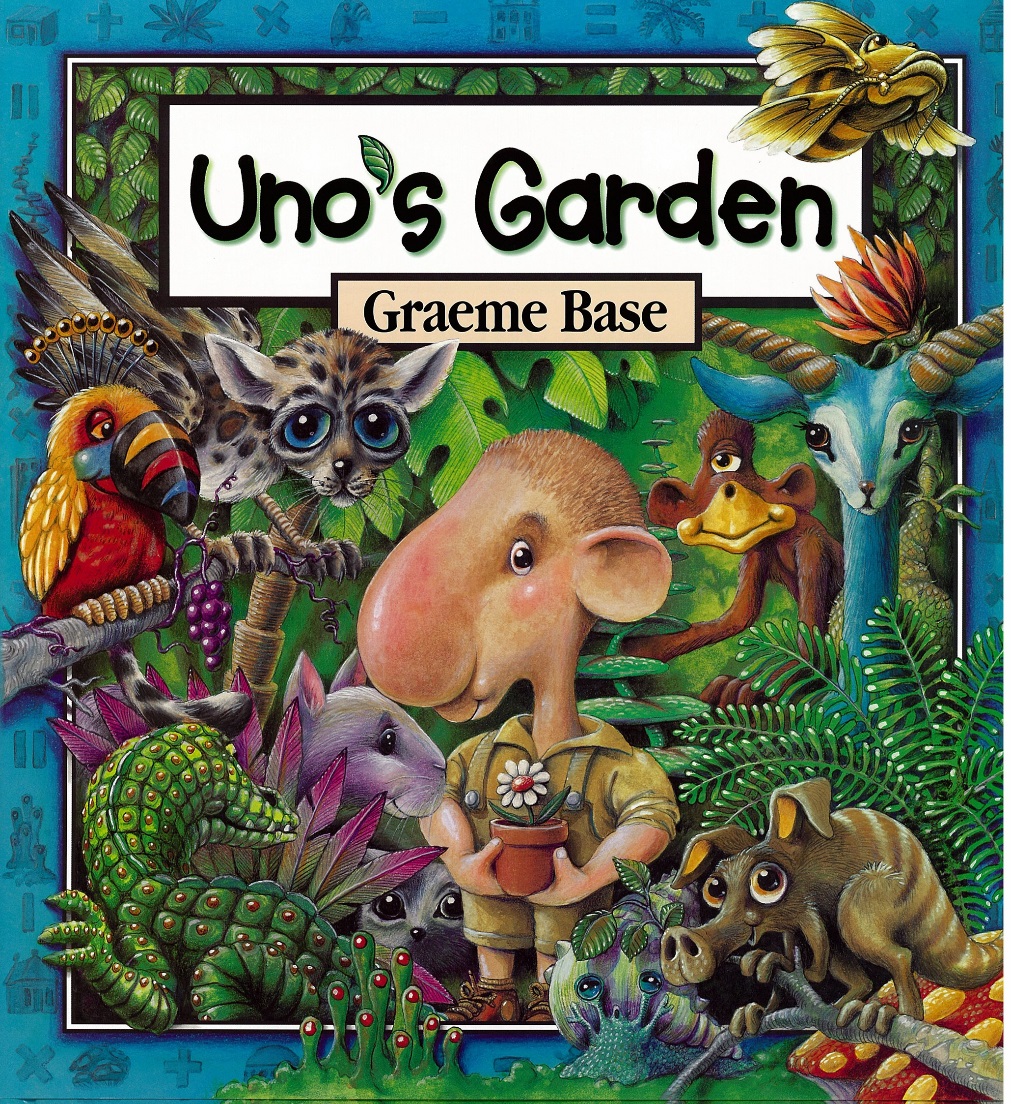 Unit titleDuration of unitYear LevelExploring Uno’s GardenOne termGrade 2Unit outlineThis unit links science and history with literacy in a multidisciplinary and inquiry based unit. For this unit I chose to use ‘Uno’s Garden’ by Graeme Base as the touchstone text because it is a very rich and complex text that lends itself to multiple areas of the curriculum. This unit is designed with the class I most recently had for placement. It is a year 2 class composed of 21 students, 11 girls and 10 boys. In the class there are a few students with autism and auditory processing issues. There is a wide range of reading abilities in the class, the lowest group is reading books at level 8, and the highest group is working at level 26. According to the schools expectations students should be at level 16 at the end of year/grade 1 and at level 22 at the end of year/grade 2. Many of the students in the lower levels do not get any help outside of school from parents and guardians. Understandings about the content:Essential Questions about the content:Students will understand that…There are many different living thingsIn order for a garden to grow certain resources such as earth, sunlight and water are neededEarth’s resources are needed to support lifeA relationship exists between the living things gardens/environmentsHumans have an impact on the environment Places change over time as people grow and developPlaces in our community hold historical significancePlaces, people, environment can reveal interesting and significant information about the pastThere are many different text types and each on has its own structure and featuresWhat are the living things in our garden?Which of Earth’s resources are needed in our garden?How do Earth’s resources support life in our garden?What is the relationship between living things in our garden? How could I help the living things in our garden to continue to grow?How could this garden help me?What features does (insert text type) have?What is the structure of (insert text type)? Knowledge about the content:Skills required of the content:Students will know…Structure and features of text typesHow science is used in our daily livesHow to communicate their ideas in a variety of waysThe answers to all of the essential questions Students will be able to:Identify and write different text typesWork effectively in groupsExperiment with vocabulary and choose appropriate words depending on contextRituals and Routines Students sit on the floor at the start of the class.The class will be structured in manner of whole, part, whole. The whole class intro of a reading/writing session lasts for 7 minutes, any longer and students start to get restless and stop paying attention.Students are in the same groups all the time for reading groups unless they have been moved by the teacher. The students know that they need to be working in their groups. Students when working in their groups for reading will do 2 activities which will focus on a certain CAFÉ skill at their level. All reading groups will work with the teacher for ‘Teacher Groups’ once a week. This will be followed by a follow up task that the students must complete. Students have the opportunity to share what they have done, what they have learnt at the end of a session in the final whole. Some students are not allowed to sit together or work together. They know who they are. The teacher has a timer, the students need a 1-2 minute warning before packing up/swapping activities as sudden changes throw them off.When the timer goes off students know to pack up and sit on the floor. The teacher has a bell to ring when students need to pay attention to them. Students know to be silent and turn to face the teacher when it is rung, The resources are always kept in the same place. Students in the Teacher Group for reading rotations or doing certain other activities are allowed to sit on cushions on the floor. If students finish a task earlier they are to show their work to the teacher and then if satisfactory they are to read silently or finish any work that needs doing. Each day there are different students who get to share their work, not all students can share with the whole group because of time constraints and students will get bored sitting on the floor. After lunch students come in, sit on the floor with a healthy snack and read quietly. Teaching ApproachesThe Literacy block is planned like: Whole/Part/WholeGradual Release of control model: modelled, shared, guided, independent instruction:This approach enables the teacher to scaffold student learning by modelling writing strategies, modelling the thinking process through think-alouds, sharing writing experiences with students, coaching and guiding students in their application of strategies, and providing students with opportunities to write independently. 
Learning StrategiesThis unit makes use of ‘Barrett’s Taxonomy of Reading Comprehension’ which involves students working on different comprehension strategies. These strategies are: literal, reorganisation, inference, vocabulary, evaluation, and reaction. To further understand what these comprehension types are a document explaining them has been attached as an appendix. CAFÉ is another thing used in this unit. CAFÉ is a system designed by two sisters Gail Boushey and Joan Moser. CAFÉ stands for: Comprehension, Accuracy, Fluency and Expand Vocabulary. To better understand CAFÉ you can visit the website ‘www.thedailycafe.com’, I have also attached a simple version of the CAFÉ menu in the appendix of this unit plan. Each week students will be working on a CAFÉ strategy in their reading rotations. AssessmentAssessment in this unit will be comprised of the three different types of assessment, for, of, and as.To gauge students understanding, knowledge and skills assessment will be ongoing throughout the unit. Teaching and learning experiences will work to provide students with the knowledge, understanding, and skills necessary to complete all assessment tasks satisfactorily. During the learning experiences teacher will engage in discussions to their students to determine where each student is at, they will then make judgements based on this to inform their future teaching practices and to provide students will valuable feedback both written and verbal. Assessment for Learning (Formative):Formative assessment will occur through the teaching and learning process and as part of the normal routine. Teacher can gather evidence by responding and talking with students one on one and listening to their answers as questions are discussed and explained, explanations of students thinking, class discussion, drawings, and concept maps.Assessment as Learning:Students will have the opportunity to share their work that they have done in the final whole part of a session. This act of sharing will give them the opportunity to actively reflect on their own learning and that of others. They will be able to use feedback from their teacher to develop goals to aim towards. It will also let them discuss their learning with not only their teacher but with their peers and gain their feedback, so students are able to gain peer assessment, self-assessment and time to reflect. Assessment of Learning (Summative):Students will write a variety of different text types throughout the unit. Teacher will gather these and mark them to see what standard their students writing is at. Two activities in particular will be assessed against the understandings of the inquiry topic. These two activities are: Working in groups or individually (teacher’s choice) students research a certain thing, may be an animal, earth’s resources, how living things grow, etc. Students look at ways they can take what they have learnt and take action: e.g recycling, working on a community/school garden, making an action plan for an issue (students will work in small groups to complete this activity)Write a story taking inspiration from something you have learnt in this unit, design the story to teach other kids about what you have learnt.Teaching and LearningTeaching and LearningTeaching and Learning ExperiencesTeaching and Learning ExperiencesStudents will progress through the different phases of the inquiry process. Students will progress through the different phases of the inquiry process. Suggested ActivitiesResourcesTuning In (Authentic Activities to engage students curiosity, interest, and to alert their prior knowledge)Read Uno’s Garden for student’s enjoyment. Read a variety of books to explore living things. Tour of a garden/forest –may be virtual or through images. Show images of animals, towns, different habitats (home, forest, seas, desert, etc.)Look at images, compare how has the forest in ‘Uno’s Garden’ changed (the same activity can be done with maps/images of your town/cityWatch videos of living things/habitats. Preparing to find out (Establishes prior knowledge of the topic, provides a focus, and student questions assist with further planning)Create a concept map to illicit student’s prior knowledge Create a topic wall full of words, and questions relevant to the topicPrompt student’s prior knowledge about living things and community.Students come up with their own essential questions that they would like to explore. Finding Out (Further stimulate students curiosity and provide new information and opportunities to develop skills. Teacher devised, based on curriculum goals and student questions)What are the animals in the garden?Look at what resources earth needs for things to grow and surviveIdentify the relationship between living things in a habitat such as a garden (school garden maybe)Game: And then What? : Think about what would happen if…. E.g. our garden was not watered? _______and then what….Discuss how the environment might help us and how our actions can impact on the living things in the environment.Study the growth of a plant (students may plant and take care of a flower)Look at the life cycle of animalsWonder: how would we best care for a class gardenConduct a field study of what you can find in the yard at school or at homeGrow fast growing plants, experiment with how they grow depending on their access to resources.Sorting Out (Opportunities for students to process and share their information (Teacher or student led)Growth cycle of plants -ReportAnimal life cycle Timeline of how an area has changed (history)Report on an animal or a resource, what it does, how it is usedGoing Further (Activities to extend and challenge student understandings)Working in groups or individually (teacher’s choice) students research a certain thing, may be an animal, earth’s resources, how living things grow, etc. Use a range of resources to look at scientific concepts about how things grow, change and have offspring similar to themselves.Making Connections (Students synthesise and draw conclusions about what they have learned. It can take many forms and is student selected. Criteria guides quality performance, demonstration or product)Discuss the ideas/themes in ‘Uno’s Garden’ and relate it to your life: Consideration of the environment and animalsHow can the things in the garden/in nature can help usHow do our actions impact on the environment Taking Action (Students make links between their new learning and the world about them) Students look at ways they can take what they have learnt and take action: e.g recycling, working on a community/school garden, making an action plan for an issue (students will work in small groups to complete this activity)Compare, what I know now to what I knew at the start of the term.Picture books about the environment and communityA range of multimodal texts about the environment, animalsPhotos of plants, animals, different habitatsVideos of plants, animals, different habitatsTopic wallYear 2 Literacy Teaching and Assessment OverviewYear 2 Literacy Teaching and Assessment OverviewYear 2 Literacy Teaching and Assessment OverviewYear 2 Literacy Teaching and Assessment OverviewYear 2 Literacy Teaching and Assessment OverviewYear 2 Literacy Teaching and Assessment OverviewYear 2 Literacy Teaching and Assessment OverviewYear 2 Literacy Teaching and Assessment OverviewYear 2 Literacy Teaching and Assessment OverviewYear 2 Literacy Teaching and Assessment OverviewYear 2 Literacy Teaching and Assessment OverviewWeek 12345678910Text and Genre TypePoetryPoetryReportReportRecountRecountDiscussionDiscussionNarrativeNarrativeStructureOrientationEventsEvaluation (optional)OrientationOrientationEventsEvaluation (optional)OrientationGeneralisation/ClassificationDescriptionSummary (optional)Generalisation/ClassificationDescriptionSummary (optional)Orientation Events in time orderRe-orientation (optional)Evaluation (optional)Orientation Events in time orderRe-orientation (optional)Evaluation (optional)Thesis ArgumentReiterationThesis ArgumentReiterationOrientation Events in time orderRe-orientation (optional)Evaluation (optional)Orientation Events in time orderRe-orientation (optional)Evaluation (optional)Structural FeaturesRhyme, rhythmCharactersDescriptive languageRhyme, rhythmCharactersDescriptive languageTimeless present tenseSubject specific vocabularyImpersonal objective languageGeneralised participants (people and things)Timeless present tenseSubject specific vocabularyImpersonal objective languageGeneralised participants (people and things)Simple past tenseUsually chronological eventsAction verbsSpecific participants (people and things)Sometimes includes a personal reflectionSimple past tenseUsually chronological eventsAction verbsSpecific participants (people and things)Sometimes includes a personal reflectionUse of linking words associated with reasoning such as because, therefore. Passive voice is often usedOften personal bias is concealedUse of linking words associated with reasoning such as because, therefore. Passive voice is often usedOften personal bias is concealedSimple past tenseUsually chronological eventsAction verbsSpecific participants (people and things)Sometimes includes a personal reflectionSimple past tenseUsually chronological eventsAction verbsSpecific participants (people and things)Sometimes includes a personal reflectionGrammar (word usage)Rhyming wordsAdjectivesRhyming wordsAdjectivesNounsAdjectivesVerbsAdverbsVocabulary to suit  audience and purposeNounsAdjectivesVerbsAdverbsVocabulary to suit  audience and purposeNounsAdjectivesVerbsAdverbsNounsAdjectivesVerbsAdverbsNounsAdjectivesVerbsAdverbsVocabulary to suit  audience and purposeNounsAdjectivesVerbsAdverbsVocabulary to suit  audience and purposeSimple SentencesNounsAdjectivesVerbsAdverbsSimple SentencesNounsAdjectivesVerbsAdverbsPunctuationCapital lettersFull StopsExclamation MarksCapital lettersFull StopsExclamation MarksFull Stops Capital LettersParagraphsCommasDialogueQuotation MarksApostrophesQuestion MarksExclamation MarksFull Stops Capital LettersParagraphsCommasDialogueQuotation MarksApostrophesQuestion MarksExclamation MarksFull Stops Capital LettersParagraphsCommasFull Stops Capital LettersParagraphsCommasFull Stops Capital LettersParagraphsCommasFull Stops Capital LettersParagraphsCommasFull Stops Capital LettersParagraphsCommasDialogueQuotation MarksQuestion MarksExclamation MarksFull Stops Capital LettersParagraphsCommasDialogueQuotation MarksQuestion MarksExclamation MarksComprehension(Barrett’s Taxonomy of Reading Comprehension)LiteralReorganisationInferenceVocabularyEvaluationReactionChoose based on lesson and the needs of students. LiteralReorganisationInferenceVocabularyEvaluationReactionChoose based on lesson and the needs of students. LiteralReorganisationInferenceVocabularyEvaluationReactionChoose based on lesson and the needs of students. LiteralReorganisationInferenceVocabularyEvaluationReactionChoose based on lesson and the needs of students. LiteralReorganisationInferenceVocabularyEvaluationReactionChoose based on lesson and the needs of students. LiteralReorganisationInferenceVocabularyEvaluationReactionChoose based on lesson and the needs of students. LiteralReorganisationInferenceVocabularyEvaluationReactionChoose based on lesson and the needs of students. LiteralReorganisationInferenceVocabularyEvaluationReactionChoose based on lesson and the needs of students. LiteralReorganisationInferenceVocabularyEvaluationReactionChoose based on lesson and the needs of students. LiteralReorganisationInferenceVocabularyEvaluationReactionChoose based on lesson and the needs of students. Comprehension Continued…Use illustration to extend meaningInterpret the main idea of a textLocate directly stated information in a textWork out the meaning of words in contextMake links between directly stated ideas in a textMake inferences about author’s feelingsChoose based on lesson and the needs of students.Use illustration to extend meaningInterpret the main idea of a textLocate directly stated information in a textWork out the meaning of words in contextMake links between directly stated ideas in a textMake inferences about author’s feelingsChoose based on lesson and the needs of students.Use illustration to extend meaningInterpret the main idea of a textLocate directly stated information in a textWork out the meaning of words in contextMake links between directly stated ideas in a textMake inferences about author’s feelingsChoose based on lesson and the needs of students.Use illustration to extend meaningInterpret the main idea of a textLocate directly stated information in a textWork out the meaning of words in contextMake links between directly stated ideas in a textMake inferences about author’s feelingsChoose based on lesson and the needs of students.Use illustration to extend meaningInterpret the main idea of a textLocate directly stated information in a textWork out the meaning of words in contextMake links between directly stated ideas in a textMake inferences about author’s feelingsChoose based on lesson and the needs of students.Use illustration to extend meaningInterpret the main idea of a textLocate directly stated information in a textWork out the meaning of words in contextMake links between directly stated ideas in a textMake inferences about author’s feelingsChoose based on lesson and the needs of students.Use illustration to extend meaningInterpret the main idea of a textLocate directly stated information in a textWork out the meaning of words in contextMake links between directly stated ideas in a textMake inferences about author’s feelingsChoose based on lesson and the needs of students.Use illustration to extend meaningInterpret the main idea of a textLocate directly stated information in a textWork out the meaning of words in contextMake links between directly stated ideas in a textMake inferences about author’s feelingsChoose based on lesson and the needs of students.Use illustration to extend meaningInterpret the main idea of a textLocate directly stated information in a textWork out the meaning of words in contextMake links between directly stated ideas in a textMake inferences about author’s feelingsChoose based on lesson and the needs of students.Use illustration to extend meaningInterpret the main idea of a textLocate directly stated information in a textWork out the meaning of words in contextMake links between directly stated ideas in a textMake inferences about author’s feelingsChoose based on lesson and the needs of students.Speaking and ListeningIdentify, reproduce and experiment with rhythmic sounds and word patternsIdentify, reproduce and experiment with rhythmic sounds and word patternsUnderstand the use of vocabulary about familiar and new topics and experiment with and begin to make conscious choices of vocabulary to suit audience and purpose Understand the use of vocabulary about familiar and new topics and experiment with and begin to make conscious choices of vocabulary to suit audience and purpose Discuss how depictions of characters in print, sound and images reflect the contexts in which they were createdDiscuss how depictions of characters in print, sound and images reflect the contexts in which they were createdSpelling -SoundSpelling –VisualSpelling –MeaningScope and Sequence of LearningScope and Sequence of LearningScope and Sequence of LearningWeekActivitiesAssessment1&2Literacy focus: Poetry:Read Spike Milligan’s poem ‘Hipporhinostricow’. Students then draw the imaginary creature.Focus on the poem at the beginning of the book. Analyse what it means, then draw an image to demonstrate the poems meaning.Brainstorm all the words that describe the forest from Uno’s perspective. Create a word (vocabulary) wall. Write a poem (cinquain) from Uno’s perspective. Write a poem (cinquain) from the Snorttlepig’s perspective. Compare the two poems. Read other poems with similar themes and explore the vocabulary and meaning in them. Acrostic and Shape poems about animals, home.Examples of students workaccess:- ‘do students follow poetry structure? Does their poem make sense? Does it accurately convey the authors intended message?’-are students using appropriate descriptive language?3&4Literacy focus: Report:Describe one of the imaginary creatures.How has your town changed?How did the forest in ‘Uno’s Garden change?’Report on a community place or person.Students finished piece of writing.-Is it in the correct style, does it use the correct language, is the information conveyed accurate?5&6Literacy focus: Recount:Write an autobiography of Uno’s life. Write a recount from the perspective of one of the animal in the forest from ‘Uno’s Garden’.Letter writingDiary entriesNewspaper articlesStudents finished piece of writing.-Is it in the correct style, does it use the correct language, is the information conveyed accurate?7&8Literacy focus: Discussion/ Persuasive Writing:Argument about an environmental related topic eg. Recycling, ethics when working with animalsLetter to the editorAdvertisement or commercialStudents finished piece of writing.-Is it in the correct style, does it use the correct language, is the information conveyed accurate?9&10Literacy focus: Narrative:Write scripts/plays for a commercial advertising an environmental issueWrite a story taking inspiration from something you have learnt in this unit, design the story to teach other kids about what you have learnt. Students finished piece of writing.-Is it in the correct style, does it use the correct language, is the information conveyed accurate?Weekly Literacy Planner Week One –Focus on Poetry and introducing the topicWeekly Literacy Planner Week One –Focus on Poetry and introducing the topicWeekly Literacy Planner Week One –Focus on Poetry and introducing the topicWeekly Literacy Planner Week One –Focus on Poetry and introducing the topicWeekly Literacy Planner Week One –Focus on Poetry and introducing the topicWeekly Literacy Planner Week One –Focus on Poetry and introducing the topicWeekly Literacy Planner Week One –Focus on Poetry and introducing the topicWeekly Literacy Planner Week One –Focus on Poetry and introducing the topicWeekly Literacy Planner Week One –Focus on Poetry and introducing the topicWeekly Literacy Planner Week One –Focus on Poetry and introducing the topicWeekly Literacy Planner Week One –Focus on Poetry and introducing the topicWeekly Literacy Planner Week One –Focus on Poetry and introducing the topicWeekly Literacy Planner Week One –Focus on Poetry and introducing the topicWeekly Literacy Planner Week One –Focus on Poetry and introducing the topicWeekly Literacy Planner Week One –Focus on Poetry and introducing the topicWeekly Literacy Planner Week One –Focus on Poetry and introducing the topicWeekly Literacy Planner Week One –Focus on Poetry and introducing the topicTerm PlannerStructureStructureStructural FeaturesStructural FeaturesStructural FeaturesStructural FeaturesGrammar (Word Usage)Grammar (Word Usage)Grammar (Word Usage)Punctuation Punctuation Punctuation ComprehensionComprehensionComprehensionComprehensionTerm PlannerOrientationEventsEvaluation (optional)Orientation(Dependant on genre of poetry)OrientationEventsEvaluation (optional)Orientation(Dependant on genre of poetry)Rhyme, rhythmCharactersDescriptive languageRhyme, rhythmCharactersDescriptive languageRhyme, rhythmCharactersDescriptive languageRhyme, rhythmCharactersDescriptive languageRhyming wordsAdjectivesVerbsRhyming wordsAdjectivesVerbsRhyming wordsAdjectivesVerbsCapital lettersFull StopsExclamation MarksCapital lettersFull StopsExclamation MarksCapital lettersFull StopsExclamation MarksLiteralInferentialUse illustration to extend meaningInterpret the main idea of a textLocate directly stated information in a textMake inferences about author’s feelingsLiteralInferentialUse illustration to extend meaningInterpret the main idea of a textLocate directly stated information in a textMake inferences about author’s feelingsLiteralInferentialUse illustration to extend meaningInterpret the main idea of a textLocate directly stated information in a textMake inferences about author’s feelingsLiteralInferentialUse illustration to extend meaningInterpret the main idea of a textLocate directly stated information in a textMake inferences about author’s feelingsReadingReadingReadingReadingReadingReadingReadingReadingReadingReadingReadingReadingReadingReadingReadingReadingSpelling Focus:-synonyms-antonymsSpeaking and Listening Focus:Identify, reproduce and experiment with rhythmic, sound and word patternsInquiry Tasks:Tour of a garden/forest –may be virtual or through images. Show images of animals, towns, different habitats (home, forest, seas, desert, etc.)Look at images, compare how has the forest in ‘Uno’s Garden’ changed (the same activity can be done with maps/images of your town/cityWhole Group Focus Texts: Uno’s Garden (to be read for pleasure first before any analysis)Spike Milligan’s poem ‘Hipporhinostricow’. Others to be matched to the interests and/or needs of the grade. Whole Group Focus Texts: Uno’s Garden (to be read for pleasure first before any analysis)Spike Milligan’s poem ‘Hipporhinostricow’. Others to be matched to the interests and/or needs of the grade. Whole Group Focus Texts: Uno’s Garden (to be read for pleasure first before any analysis)Spike Milligan’s poem ‘Hipporhinostricow’. Others to be matched to the interests and/or needs of the grade. Whole Group Focus Texts: Uno’s Garden (to be read for pleasure first before any analysis)Spike Milligan’s poem ‘Hipporhinostricow’. Others to be matched to the interests and/or needs of the grade. Whole Group Focus Texts: Uno’s Garden (to be read for pleasure first before any analysis)Spike Milligan’s poem ‘Hipporhinostricow’. Others to be matched to the interests and/or needs of the grade. Whole Group Focus Texts: Uno’s Garden (to be read for pleasure first before any analysis)Spike Milligan’s poem ‘Hipporhinostricow’. Others to be matched to the interests and/or needs of the grade. Whole Group Focus Texts: Uno’s Garden (to be read for pleasure first before any analysis)Spike Milligan’s poem ‘Hipporhinostricow’. Others to be matched to the interests and/or needs of the grade. Whole Group Focus Texts: Uno’s Garden (to be read for pleasure first before any analysis)Spike Milligan’s poem ‘Hipporhinostricow’. Others to be matched to the interests and/or needs of the grade. Whole Group Focus Texts: Uno’s Garden (to be read for pleasure first before any analysis)Spike Milligan’s poem ‘Hipporhinostricow’. Others to be matched to the interests and/or needs of the grade. Whole Group Focus Texts: Uno’s Garden (to be read for pleasure first before any analysis)Spike Milligan’s poem ‘Hipporhinostricow’. Others to be matched to the interests and/or needs of the grade. Whole Group Focus Texts: Uno’s Garden (to be read for pleasure first before any analysis)Spike Milligan’s poem ‘Hipporhinostricow’. Others to be matched to the interests and/or needs of the grade. Whole Group Focus Texts: Uno’s Garden (to be read for pleasure first before any analysis)Spike Milligan’s poem ‘Hipporhinostricow’. Others to be matched to the interests and/or needs of the grade. Whole Group Focus Texts: Uno’s Garden (to be read for pleasure first before any analysis)Spike Milligan’s poem ‘Hipporhinostricow’. Others to be matched to the interests and/or needs of the grade. Whole Group Focus Texts: Uno’s Garden (to be read for pleasure first before any analysis)Spike Milligan’s poem ‘Hipporhinostricow’. Others to be matched to the interests and/or needs of the grade. Whole Group Focus Texts: Uno’s Garden (to be read for pleasure first before any analysis)Spike Milligan’s poem ‘Hipporhinostricow’. Others to be matched to the interests and/or needs of the grade. Whole Group Focus Texts: Uno’s Garden (to be read for pleasure first before any analysis)Spike Milligan’s poem ‘Hipporhinostricow’. Others to be matched to the interests and/or needs of the grade. Spelling Focus:-synonyms-antonymsSpeaking and Listening Focus:Identify, reproduce and experiment with rhythmic, sound and word patternsInquiry Tasks:Tour of a garden/forest –may be virtual or through images. Show images of animals, towns, different habitats (home, forest, seas, desert, etc.)Look at images, compare how has the forest in ‘Uno’s Garden’ changed (the same activity can be done with maps/images of your town/cityMondayTuesdayTuesdayTuesdayWednesdayWednesdayWednesdayThursdayThursdayThursdayFridayFridaySpelling Focus:-synonyms-antonymsSpeaking and Listening Focus:Identify, reproduce and experiment with rhythmic, sound and word patternsInquiry Tasks:Tour of a garden/forest –may be virtual or through images. Show images of animals, towns, different habitats (home, forest, seas, desert, etc.)Look at images, compare how has the forest in ‘Uno’s Garden’ changed (the same activity can be done with maps/images of your town/cityReadingWholeModelled & Shared ReadingModelled & Shared ReadingLearning Intention:CAFÉ- Make and adjust predictions; use text to confirmLearning Intention:To understand the main idea or message of a poem/text.Learning Intention:To understand the main idea or message of a poem/text.Learning Intention:To understand the main idea or message of a poem/text.Learning Intention:To understand how to use clue words in a poem/text to understand a character or authors feelings or purpose.Learning Intention:To understand how to use clue words in a poem/text to understand a character or authors feelings or purpose.Learning Intention:To understand how to use clue words in a poem/text to understand a character or authors feelings or purpose.Learning Intention:To understand how to use images to add further meaning.CAFÉ: Use text features (graphic features)Learning Intention:To understand how to use images to add further meaning.CAFÉ: Use text features (graphic features)Learning Intention:To understand how to use images to add further meaning.CAFÉ: Use text features (graphic features)Learning Intention:CAFÉ- Make a picture or mental image/ infer and support with evidenceLearning Intention:CAFÉ- Make a picture or mental image/ infer and support with evidenceSpelling Focus:-synonyms-antonymsSpeaking and Listening Focus:Identify, reproduce and experiment with rhythmic, sound and word patternsInquiry Tasks:Tour of a garden/forest –may be virtual or through images. Show images of animals, towns, different habitats (home, forest, seas, desert, etc.)Look at images, compare how has the forest in ‘Uno’s Garden’ changed (the same activity can be done with maps/images of your town/cityReadingWholeModelled & Shared ReadingModelled & Shared ReadingFocus:InferenceFocus:LiteralFocus:LiteralFocus:LiteralFocus:InferenceFocus:InferenceFocus:InferenceFocus:ComprehensionFocus:ComprehensionFocus:ComprehensionFocus:InferenceFocus:InferenceSpelling Focus:-synonyms-antonymsSpeaking and Listening Focus:Identify, reproduce and experiment with rhythmic, sound and word patternsInquiry Tasks:Tour of a garden/forest –may be virtual or through images. Show images of animals, towns, different habitats (home, forest, seas, desert, etc.)Look at images, compare how has the forest in ‘Uno’s Garden’ changed (the same activity can be done with maps/images of your town/cityReadingWholeModelled & Shared ReadingModelled & Shared ReadingSuccess Criteria:I can understand the main idea or message in a poem. I can make predictions about the text from the poem at the start.Success Criteria:I can figure out and explain the main idea of a poem/text.Success Criteria:I can figure out and explain the main idea of a poem/text.Success Criteria:I can figure out and explain the main idea of a poem/text.Success Criteria:I can use clue words in a poem/text to understand a character or authors feelings or purpose.Success Criteria:I can use clue words in a poem/text to understand a character or authors feelings or purpose.Success Criteria:I can use clue words in a poem/text to understand a character or authors feelings or purpose.Success Criteria:I can use illustrations to give further meaning to what I am reading. Success Criteria:I can use illustrations to give further meaning to what I am reading. Success Criteria:I can use illustrations to give further meaning to what I am reading. Success Criteria: I can make a picture or a mental image about what I read and I can find clues in the text to find answers.Success Criteria: I can make a picture or a mental image about what I read and I can find clues in the text to find answers.Spelling Focus:-synonyms-antonymsSpeaking and Listening Focus:Identify, reproduce and experiment with rhythmic, sound and word patternsInquiry Tasks:Tour of a garden/forest –may be virtual or through images. Show images of animals, towns, different habitats (home, forest, seas, desert, etc.)Look at images, compare how has the forest in ‘Uno’s Garden’ changed (the same activity can be done with maps/images of your town/cityReadingWholeModelled & Shared ReadingModelled & Shared ReadingExtra Info: Students will look at the front page and the poem at the start of Uno’s Garden and use them to predict what will happen in the story. The teacher will then read the story to the class. Students will compare their predictions to the story for accuracy.Extra Info: *If a suitable poem is not available you can do this lesson by looking at the book ‘Uno’s Garden’Extra Info: *If a suitable poem is not available you can do this lesson by looking at the book ‘Uno’s Garden’Extra Info: *If a suitable poem is not available you can do this lesson by looking at the book ‘Uno’s Garden’Extra Info:*If a suitable poem is not available you can do this lesson by looking at the book ‘Uno’s Garden’Extra Info:*If a suitable poem is not available you can do this lesson by looking at the book ‘Uno’s Garden’Extra Info:*If a suitable poem is not available you can do this lesson by looking at the book ‘Uno’s Garden’Extra Info:Look at a poem with accompanying pictures. Discuss how the images add to the meaning of the words. Extra Info:Look at a poem with accompanying pictures. Discuss how the images add to the meaning of the words. Extra Info:Look at a poem with accompanying pictures. Discuss how the images add to the meaning of the words. Extra Info: Read ‘Hipporhinostricow’ to students. Focus on which words help students to make a visual picture and why. Students draw what they can visualise.Extra Info: Read ‘Hipporhinostricow’ to students. Focus on which words help students to make a visual picture and why. Students draw what they can visualise.Spelling Focus:-synonyms-antonymsSpeaking and Listening Focus:Identify, reproduce and experiment with rhythmic, sound and word patternsInquiry Tasks:Tour of a garden/forest –may be virtual or through images. Show images of animals, towns, different habitats (home, forest, seas, desert, etc.)Look at images, compare how has the forest in ‘Uno’s Garden’ changed (the same activity can be done with maps/images of your town/cityReadingPartGuided Reading & Literacy RotationsGuided Reading & Literacy RotationsActivities for Guided Reading and Literary Rotations are on another page. Working of CAFÉ strategies. Activities for Guided Reading and Literary Rotations are on another page. Working of CAFÉ strategies. Activities for Guided Reading and Literary Rotations are on another page. Working of CAFÉ strategies. Activities for Guided Reading and Literary Rotations are on another page. Working of CAFÉ strategies. Activities for Guided Reading and Literary Rotations are on another page. Working of CAFÉ strategies. Activities for Guided Reading and Literary Rotations are on another page. Working of CAFÉ strategies. Activities for Guided Reading and Literary Rotations are on another page. Working of CAFÉ strategies. Activities for Guided Reading and Literary Rotations are on another page. Working of CAFÉ strategies. Activities for Guided Reading and Literary Rotations are on another page. Working of CAFÉ strategies. Activities for Guided Reading and Literary Rotations are on another page. Working of CAFÉ strategies. Activities for Guided Reading and Literary Rotations are on another page. Working of CAFÉ strategies. Activities for Guided Reading and Literary Rotations are on another page. Working of CAFÉ strategies. Spelling Focus:-synonyms-antonymsSpeaking and Listening Focus:Identify, reproduce and experiment with rhythmic, sound and word patternsInquiry Tasks:Tour of a garden/forest –may be virtual or through images. Show images of animals, towns, different habitats (home, forest, seas, desert, etc.)Look at images, compare how has the forest in ‘Uno’s Garden’ changed (the same activity can be done with maps/images of your town/cityWritingWritingWritingWritingWritingWritingWritingWritingWritingWritingWritingWritingWritingWritingWritingWritingWritingWritingWholeModelled, Shared or Interactive WritingModelled, Shared or Interactive WritingPhase: Writing Analysis/ PlanningPhase: Writing Analysis/ PlanningPhase: ComposingGenre/Text Type: Shape PoemPhase: ComposingGenre/Text Type: Shape PoemPhase: ComposingGenre/Text Type: Shape PoemPhase: PlanningGenre/Text Type: CinquainPhase: PlanningGenre/Text Type: CinquainPhase: PlanningGenre/Text Type: CinquainPhase: ComposingGenre/Text Type: CinquainPhase: ComposingGenre/Text Type: CinquainPhase: ComposingGenre/Text Type: CinquainPhase: Revising/Editing/PublishingGenre/Text Type: CinquainPhase: Revising/Editing/PublishingGenre/Text Type: CinquainWritingWholeModelled, Shared or Interactive WritingModelled, Shared or Interactive WritingLearning Intention:To gather a list of words that can be used to write poetry. Introduce the idea of a shape poem.Learning Intention:To gather a list of words that can be used to write poetry. Introduce the idea of a shape poem.Learning Intention:To understand how to create a shape poem.Learning Intention:To understand how to create a shape poem.Learning Intention:To understand how to create a shape poem.Learning Intention:To understand the structure needed to create a cinquain. Learning Intention:To understand the structure needed to create a cinquain. Learning Intention:To understand the structure needed to create a cinquain. Learning Intention:To understand how to write a cinquain.Learning Intention:To understand how to write a cinquain.Learning Intention:To understand how to write a cinquain.Learning Intention:To understand how to use revision and editing strategies to improve the quality of my poem. Learning Intention:To understand how to use revision and editing strategies to improve the quality of my poem. WritingWholeModelled, Shared or Interactive WritingModelled, Shared or Interactive WritingFocus:VocabularyWord WallShape PoemFocus:VocabularyWord WallShape PoemFocus:Shape PoemFocus:Shape PoemFocus:Shape PoemFocus:CinquainFocus:CinquainFocus:CinquainFocus:CinquainFocus:CinquainFocus:CinquainFocus:CinquainRevising/editingFocus:CinquainRevising/editingWritingWholeModelled, Shared or Interactive WritingModelled, Shared or Interactive WritingSuccess Criteria:I can find and use appropriate descriptive words to use in my writing.Success Criteria:I can find and use appropriate descriptive words to use in my writing.Success Criteria:I can create a shape poem. Success Criteria:I can create a shape poem. Success Criteria:I can create a shape poem. Success Criteria:I understand the structure of a cinquain.Success Criteria:I understand the structure of a cinquain.Success Criteria:I understand the structure of a cinquain.Success Criteria:I can write a cinquain. Success Criteria:I can write a cinquain. Success Criteria:I can write a cinquain. Success Criteria:I can use revision strategies to improve the quality of my poem.Success Criteria:I can use revision strategies to improve the quality of my poem.WritingWholeModelled, Shared or Interactive WritingModelled, Shared or Interactive WritingExtra Information:Demonstrate the brainstorming process. Model a shape poem. Extra Information:Demonstrate the brainstorming process. Model a shape poem. Extra Information:Model the structure of a cinquain.Extra Information:Model the structure of a cinquain.Extra Information:Model the structure of a cinquain.Extra Information:Model some revising/editing techniques.Extra Information:Model some revising/editing techniques.WritingPartGuided/Independent Writing- Writers WorkshopGuided/Independent Writing- Writers WorkshopBrainstorm all the words that describe the forest.Brainstorm all the words that describe the forest.Students write a shape poem using the words that were brainstormed last class.Students write a shape poem using the words that were brainstormed last class.Students write a shape poem using the words that were brainstormed last class.Using ‘Uno’s Garden’. Students beginning planning to write a cinquain about the forest from Uno’s perspective. Using ‘Uno’s Garden’. Students beginning planning to write a cinquain about the forest from Uno’s perspective. Using ‘Uno’s Garden’. Students beginning planning to write a cinquain about the forest from Uno’s perspective. Students will complete their cinquains.Students will complete their cinquains.Students will complete their cinquains.Students will revise/edit their poems.They will then in their neatest handwriting publish their poem on a paper leaf cut out which will be part of a classroom mural. Students will revise/edit their poems.They will then in their neatest handwriting publish their poem on a paper leaf cut out which will be part of a classroom mural. WritingWholeSharing and ReflectionSharing and ReflectionShare some of the words that you came up with. Give reasons for why you chose certain words. Share some of the words that you came up with. Give reasons for why you chose certain words. Students share their shape poems with the class. Students share their shape poems with the class. Students share their shape poems with the class. Students will present their cinquains to the class. Students will present their cinquains to the class. Weekly Literacy Planner Week Two –Focus on Poetry and further developing the unit of workWeekly Literacy Planner Week Two –Focus on Poetry and further developing the unit of workWeekly Literacy Planner Week Two –Focus on Poetry and further developing the unit of workWeekly Literacy Planner Week Two –Focus on Poetry and further developing the unit of workWeekly Literacy Planner Week Two –Focus on Poetry and further developing the unit of workWeekly Literacy Planner Week Two –Focus on Poetry and further developing the unit of workWeekly Literacy Planner Week Two –Focus on Poetry and further developing the unit of workWeekly Literacy Planner Week Two –Focus on Poetry and further developing the unit of workWeekly Literacy Planner Week Two –Focus on Poetry and further developing the unit of workWeekly Literacy Planner Week Two –Focus on Poetry and further developing the unit of workWeekly Literacy Planner Week Two –Focus on Poetry and further developing the unit of workWeekly Literacy Planner Week Two –Focus on Poetry and further developing the unit of workWeekly Literacy Planner Week Two –Focus on Poetry and further developing the unit of workWeekly Literacy Planner Week Two –Focus on Poetry and further developing the unit of workWeekly Literacy Planner Week Two –Focus on Poetry and further developing the unit of workWeekly Literacy Planner Week Two –Focus on Poetry and further developing the unit of workWeekly Literacy Planner Week Two –Focus on Poetry and further developing the unit of workTerm PlannerStructureStructureStructural FeaturesStructural FeaturesStructural FeaturesGrammar (Word Usage)Grammar (Word Usage)Grammar (Word Usage)Punctuation Punctuation Punctuation ComprehensionComprehensionComprehensionComprehensionComprehensionTerm PlannerOrientationEventsEvaluation (optional)Orientation(Dependant on genre of poetry)OrientationEventsEvaluation (optional)Orientation(Dependant on genre of poetry)Rhyme, rhythmCharactersDescriptive languageRhyme, rhythmCharactersDescriptive languageRhyme, rhythmCharactersDescriptive languageRhyming wordsAdjectivesVerbsRhyming wordsAdjectivesVerbsRhyming wordsAdjectivesVerbsCapital lettersFull StopsExclamation MarksCapital lettersFull StopsExclamation MarksCapital lettersFull StopsExclamation MarksLiteralReorganisationVocabularyInterpret the main idea of a textLocate directly stated information in a textWork out the meaning of words in contextMake links between directly stated ideas in a textMake inferences about characters or author’s feelingsLiteralReorganisationVocabularyInterpret the main idea of a textLocate directly stated information in a textWork out the meaning of words in contextMake links between directly stated ideas in a textMake inferences about characters or author’s feelingsLiteralReorganisationVocabularyInterpret the main idea of a textLocate directly stated information in a textWork out the meaning of words in contextMake links between directly stated ideas in a textMake inferences about characters or author’s feelingsLiteralReorganisationVocabularyInterpret the main idea of a textLocate directly stated information in a textWork out the meaning of words in contextMake links between directly stated ideas in a textMake inferences about characters or author’s feelingsLiteralReorganisationVocabularyInterpret the main idea of a textLocate directly stated information in a textWork out the meaning of words in contextMake links between directly stated ideas in a textMake inferences about characters or author’s feelingsReadingReadingReadingReadingReadingReadingReadingReadingReadingReadingReadingReadingReadingReadingReadingReadingSpelling Focus:-Homonyms-Homographs-HomophonesSpeaking and Listening Focus:Identify, reproduce and experiment with rhythmic, sound and word patternsInquiry Tasks:Create a concept map to illicit student’s prior knowledge Create a topic wall full of words, and questions relevant to the topicPrompt student’s prior knowledge about living things and community.Students come up with their own essential questions that they would like to explore. Whole Group Focus Texts: To be matched to the interests and/or needs of the grade. Whole Group Focus Texts: To be matched to the interests and/or needs of the grade. Whole Group Focus Texts: To be matched to the interests and/or needs of the grade. Whole Group Focus Texts: To be matched to the interests and/or needs of the grade. Whole Group Focus Texts: To be matched to the interests and/or needs of the grade. Whole Group Focus Texts: To be matched to the interests and/or needs of the grade. Whole Group Focus Texts: To be matched to the interests and/or needs of the grade. Whole Group Focus Texts: To be matched to the interests and/or needs of the grade. Whole Group Focus Texts: To be matched to the interests and/or needs of the grade. Whole Group Focus Texts: To be matched to the interests and/or needs of the grade. Whole Group Focus Texts: To be matched to the interests and/or needs of the grade. Whole Group Focus Texts: To be matched to the interests and/or needs of the grade. Whole Group Focus Texts: To be matched to the interests and/or needs of the grade. Whole Group Focus Texts: To be matched to the interests and/or needs of the grade. Whole Group Focus Texts: To be matched to the interests and/or needs of the grade. Whole Group Focus Texts: To be matched to the interests and/or needs of the grade. Spelling Focus:-Homonyms-Homographs-HomophonesSpeaking and Listening Focus:Identify, reproduce and experiment with rhythmic, sound and word patternsInquiry Tasks:Create a concept map to illicit student’s prior knowledge Create a topic wall full of words, and questions relevant to the topicPrompt student’s prior knowledge about living things and community.Students come up with their own essential questions that they would like to explore. MondayTuesdayTuesdayTuesdayWednesdayWednesdayWednesdayThursdayThursdayThursdayFridayFridaySpelling Focus:-Homonyms-Homographs-HomophonesSpeaking and Listening Focus:Identify, reproduce and experiment with rhythmic, sound and word patternsInquiry Tasks:Create a concept map to illicit student’s prior knowledge Create a topic wall full of words, and questions relevant to the topicPrompt student’s prior knowledge about living things and community.Students come up with their own essential questions that they would like to explore. ReadingWholeModelled & Shared ReadingModelled & Shared ReadingLearning Intention:To understand what we want to achieve from this terms unit of work. Learning Intention:To understand the main idea or message of the poemLearning Intention:To understand the main idea or message of the poemLearning Intention:To understand the main idea or message of the poemLearning Intention:To understand how to find similarities or differences between different types of poetry.Learning Intention:To understand how to find similarities or differences between different types of poetry.Learning Intention:To understand how to find similarities or differences between different types of poetry.Learning Intention:To understand how to use word parts or the context of a poem to work out the meaning of an unknown word. Learning Intention:To understand how to use word parts or the context of a poem to work out the meaning of an unknown word. Learning Intention:To understand how to use word parts or the context of a poem to work out the meaning of an unknown word. Learning Intention:To understand the perspective of a character. Learning Intention:To understand the perspective of a character. Spelling Focus:-Homonyms-Homographs-HomophonesSpeaking and Listening Focus:Identify, reproduce and experiment with rhythmic, sound and word patternsInquiry Tasks:Create a concept map to illicit student’s prior knowledge Create a topic wall full of words, and questions relevant to the topicPrompt student’s prior knowledge about living things and community.Students come up with their own essential questions that they would like to explore. ReadingWholeModelled & Shared ReadingModelled & Shared ReadingFocus:Reorganisation-link ideas from text to essential questions from unit. Focus:LiteralFocus:LiteralFocus:LiteralFocus:Reorganisation-make links between directly stated ideas in a textFocus:Reorganisation-make links between directly stated ideas in a textFocus:Reorganisation-make links between directly stated ideas in a textFocus:Vocabulary Focus:Vocabulary Focus:Vocabulary Focus:ReorganisationFocus:ReorganisationSpelling Focus:-Homonyms-Homographs-HomophonesSpeaking and Listening Focus:Identify, reproduce and experiment with rhythmic, sound and word patternsInquiry Tasks:Create a concept map to illicit student’s prior knowledge Create a topic wall full of words, and questions relevant to the topicPrompt student’s prior knowledge about living things and community.Students come up with their own essential questions that they would like to explore. ReadingWholeModelled & Shared ReadingModelled & Shared ReadingSuccess Criteria:I can develop questions that I would like to know the answers to.Success Criteria:I can figure out and explain the main idea of a poem/text.Success Criteria:I can figure out and explain the main idea of a poem/text.Success Criteria:I can figure out and explain the main idea of a poem/text.Success Criteria: I can find and explain similarities between different types of poetry.Success Criteria: I can find and explain similarities between different types of poetry.Success Criteria: I can find and explain similarities between different types of poetry.Success Criteria:I can use word parts or the context of a poem to work out the meaning of an unknown word.Success Criteria:I can use word parts or the context of a poem to work out the meaning of an unknown word.Success Criteria:I can use word parts or the context of a poem to work out the meaning of an unknown word.Success Criteria:I can compare the perspective of 2 characters from the same story.Success Criteria:I can compare the perspective of 2 characters from the same story.Spelling Focus:-Homonyms-Homographs-HomophonesSpeaking and Listening Focus:Identify, reproduce and experiment with rhythmic, sound and word patternsInquiry Tasks:Create a concept map to illicit student’s prior knowledge Create a topic wall full of words, and questions relevant to the topicPrompt student’s prior knowledge about living things and community.Students come up with their own essential questions that they would like to explore. ReadingWholeModelled & Shared ReadingModelled & Shared ReadingExtra Info:Read/Watch information about living things.Discuss the topic questions for this unit. Extra Info:Read poems about animals found in gardens.Extra Info:Read poems about animals found in gardens.Extra Info:Read poems about animals found in gardens.Extra Info:Extra Info:Extra Info:Extra Info:Extra Info:Extra Info:Extra Info:Read about 2 characters perspectives on an issue and compare them.Extra Info:Read about 2 characters perspectives on an issue and compare them.Spelling Focus:-Homonyms-Homographs-HomophonesSpeaking and Listening Focus:Identify, reproduce and experiment with rhythmic, sound and word patternsInquiry Tasks:Create a concept map to illicit student’s prior knowledge Create a topic wall full of words, and questions relevant to the topicPrompt student’s prior knowledge about living things and community.Students come up with their own essential questions that they would like to explore. ReadingPartGuided Reading & Literacy RotationsGuided Reading & Literacy RotationsActivities for Guided Reading and Literary Rotations are on another page. Working of CAFÉ strategies.Activities for Guided Reading and Literary Rotations are on another page. Working of CAFÉ strategies.Activities for Guided Reading and Literary Rotations are on another page. Working of CAFÉ strategies.Activities for Guided Reading and Literary Rotations are on another page. Working of CAFÉ strategies.Activities for Guided Reading and Literary Rotations are on another page. Working of CAFÉ strategies.Activities for Guided Reading and Literary Rotations are on another page. Working of CAFÉ strategies.Activities for Guided Reading and Literary Rotations are on another page. Working of CAFÉ strategies.Activities for Guided Reading and Literary Rotations are on another page. Working of CAFÉ strategies.Activities for Guided Reading and Literary Rotations are on another page. Working of CAFÉ strategies.Activities for Guided Reading and Literary Rotations are on another page. Working of CAFÉ strategies.Activities for Guided Reading and Literary Rotations are on another page. Working of CAFÉ strategies.Activities for Guided Reading and Literary Rotations are on another page. Working of CAFÉ strategies.Spelling Focus:-Homonyms-Homographs-HomophonesSpeaking and Listening Focus:Identify, reproduce and experiment with rhythmic, sound and word patternsInquiry Tasks:Create a concept map to illicit student’s prior knowledge Create a topic wall full of words, and questions relevant to the topicPrompt student’s prior knowledge about living things and community.Students come up with their own essential questions that they would like to explore. WritingWritingWritingWritingWritingWritingWritingWritingWritingWritingWritingWritingWritingWritingWritingWritingWritingWritingWholeModelled, Shared or Interactive WritingModelled, Shared or Interactive WritingPhase:Genre/Text Type: Concept MapTopic WallPhase:Genre/Text Type: Concept MapTopic WallPhase:Genre/Text Type: Concept MapTopic WallPhase: Planning Genre/Text Type:Acrostic PoemsPhase: Planning Genre/Text Type:Acrostic PoemsPhase: Planning Genre/Text Type:Acrostic PoemsPhase: ComposingGenre/Text Type: Acrostic PoemsPhase: ComposingGenre/Text Type: Acrostic PoemsPhase: ComposingGenre/Text Type: Acrostic PoemsPhase: PlanningGenre/Text Type: CinquainPhase: PlanningGenre/Text Type: CinquainPhase: ComposingGenre/Text Type: CinquainPhase: ComposingGenre/Text Type: CinquainWritingWholeModelled, Shared or Interactive WritingModelled, Shared or Interactive WritingLearning Intention:To figure out what you already know about the topic and to develop questions that you would like to have answered during the unit. Learning Intention:To figure out what you already know about the topic and to develop questions that you would like to have answered during the unit. Learning Intention:To figure out what you already know about the topic and to develop questions that you would like to have answered during the unit. Learning Intention:To understand the structure of an acrostic poem.Learning Intention:To understand the structure of an acrostic poem.Learning Intention:To understand the structure of an acrostic poem.Learning Intention:To understand how to write and acrostic poem. Learning Intention:To understand how to write and acrostic poem. Learning Intention:To understand how to write and acrostic poem. Learning Intention:To understand the structure needed to create a cinquain. Learning Intention:To understand the structure needed to create a cinquain. Learning Intention:To understand how to write a cinquain.Learning Intention:To understand how to write a cinquain.WritingWholeModelled, Shared or Interactive WritingModelled, Shared or Interactive WritingFocus:Topic Wall –relevant words and questions Focus:Topic Wall –relevant words and questions Focus:Topic Wall –relevant words and questions Focus:Acrostic PoemDescription Focus:Acrostic PoemDescription Focus:Acrostic PoemDescription Focus:Acrostic PoemDescriptionFocus:Acrostic PoemDescriptionFocus:Acrostic PoemDescriptionFocus:CinquainFocus:CinquainFocus:CinquainFocus:CinquainWritingWholeModelled, Shared or Interactive WritingModelled, Shared or Interactive WritingSuccess Criteria:I have completed a concept map and developed questions that I would like to explore within the unit. Success Criteria:I have completed a concept map and developed questions that I would like to explore within the unit. Success Criteria:I have completed a concept map and developed questions that I would like to explore within the unit. Success Criteria:I understand the structure of an acrostic poem.Success Criteria:I understand the structure of an acrostic poem.Success Criteria:I understand the structure of an acrostic poem.Success Criteria:I can write an acrostic poem that conveys an idea about a living thing.Success Criteria:I can write an acrostic poem that conveys an idea about a living thing.Success Criteria:I can write an acrostic poem that conveys an idea about a living thing.Success Criteria:I understand the structure of a cinquain.Success Criteria:I understand the structure of a cinquain.Success Criteria:I can write a cinquain. Success Criteria:I can write a cinquain. WritingWholeModelled, Shared or Interactive WritingModelled, Shared or Interactive WritingExtra Information:Demonstrate how to fill in a concept map. (Outline provided to students).Extra Information:Demonstrate how to fill in a concept map. (Outline provided to students).Extra Information:Demonstrate how to fill in a concept map. (Outline provided to students).Extra Information:The teacher will model the structure on the board. Poems will be about something the students have observed in the garden. Words will be relating to the objects features. Extra Information:The teacher will model the structure on the board. Poems will be about something the students have observed in the garden. Words will be relating to the objects features. Extra Information:The teacher will model the structure on the board. Poems will be about something the students have observed in the garden. Words will be relating to the objects features. Extra Information:Teacher and students will write an acrostic poem together on the board. Extra Information:Teacher and students will write an acrostic poem together on the board. Extra Information:Teacher and students will write an acrostic poem together on the board. Extra Information:The teacher and students write a cinquain together on the board. Extra Information:The teacher and students write a cinquain together on the board. Extra Information:Extra Information:WritingPartGuided/Independent Writing- Writers WorkshopGuided/Independent Writing- Writers WorkshopStudents complete a concept map and develop questions. Students complete a concept map and develop questions. Students complete a concept map and develop questions. Make a list of all the living things that are found in a garden. Decide on one to write about then get planning/brainstorming.Make a list of all the living things that are found in a garden. Decide on one to write about then get planning/brainstorming.Make a list of all the living things that are found in a garden. Decide on one to write about then get planning/brainstorming.Students will write their acrostic poem. Students will write their acrostic poem. Students will write their acrostic poem. Using ‘Uno’s Garden’. Students beginning planning to write a cinquain about the forest from the snorltepig’s perspective. Using ‘Uno’s Garden’. Students beginning planning to write a cinquain about the forest from the snorltepig’s perspective. Students will complete their cinquains.Students will complete their cinquains.WritingWholeSharing and ReflectionSharing and ReflectionStudents share their questions and stick them to the topic wall. Students share their questions and stick them to the topic wall. Students share their questions and stick them to the topic wall. Students will share their poems. Students will share their poems. Students will share their poems. Students will share their poems. They will then compare the two different perspectives from the cinquain they just finished and last week’s poem (Uno’s and the snortlepig’s perspectives).Students will share their poems. They will then compare the two different perspectives from the cinquain they just finished and last week’s poem (Uno’s and the snortlepig’s perspectives).Weekly Literacy Planner Week Three - ReportWeekly Literacy Planner Week Three - ReportWeekly Literacy Planner Week Three - ReportWeekly Literacy Planner Week Three - ReportWeekly Literacy Planner Week Three - ReportWeekly Literacy Planner Week Three - ReportWeekly Literacy Planner Week Three - ReportWeekly Literacy Planner Week Three - ReportWeekly Literacy Planner Week Three - ReportWeekly Literacy Planner Week Three - ReportWeekly Literacy Planner Week Three - ReportWeekly Literacy Planner Week Three - ReportWeekly Literacy Planner Week Three - ReportTerm PlannerStructureStructureStructural FeaturesStructural FeaturesStructural FeaturesGrammar (Word Usage)Grammar (Word Usage)Punctuation Punctuation ComprehensionComprehensionComprehensionTerm PlannerGeneralisation/ClassificationDescriptionSummary (optional)Generalisation/ClassificationDescriptionSummary (optional)Timeless present tenseSubject specific vocabularyImpersonal objective languageGeneralised participants (people and things)Timeless present tenseSubject specific vocabularyImpersonal objective languageGeneralised participants (people and things)Timeless present tenseSubject specific vocabularyImpersonal objective languageGeneralised participants (people and things)NounsAdjectivesVerbsAdverbsVocabulary to suit  audience and purposeNounsAdjectivesVerbsAdverbsVocabulary to suit  audience and purposeFull Stops Capital LettersParagraphsCommasDialogueQuotation MarksApostrophesQuestion MarksExclamation MarksFull Stops Capital LettersParagraphsCommasDialogueQuotation MarksApostrophesQuestion MarksExclamation MarksLiteralReorganisationInferentialVocabularyEvaluativeReactionUse illustration to extend meaningInterpret the main idea of a textLocate directly stated information in a textWork out the meaning of words in contextMake links between directly stated ideas in a textMake inferences about author’s feelingsLiteralReorganisationInferentialVocabularyEvaluativeReactionUse illustration to extend meaningInterpret the main idea of a textLocate directly stated information in a textWork out the meaning of words in contextMake links between directly stated ideas in a textMake inferences about author’s feelingsLiteralReorganisationInferentialVocabularyEvaluativeReactionUse illustration to extend meaningInterpret the main idea of a textLocate directly stated information in a textWork out the meaning of words in contextMake links between directly stated ideas in a textMake inferences about author’s feelingsReadingReadingReadingReadingReadingReadingReadingReadingReadingReadingReadingReadingSpelling Focus:-hjSpeaking and Listening Focus:jkhkjInquiry Tasks:Conduct a field study of what you can find in the yard at school or at homeStudy the growth of a plant (students may plant and take care of a flower)Grow fast growing plants, experiment with how they grow depending on their access to resources.Game: And then What? : Think about what would happen if…. E.g. our garden was not watered? _______and then what….Whole Group Focus Texts: To be matched to the interests and/or needs of the grade. Whole Group Focus Texts: To be matched to the interests and/or needs of the grade. Whole Group Focus Texts: To be matched to the interests and/or needs of the grade. Whole Group Focus Texts: To be matched to the interests and/or needs of the grade. Whole Group Focus Texts: To be matched to the interests and/or needs of the grade. Whole Group Focus Texts: To be matched to the interests and/or needs of the grade. Whole Group Focus Texts: To be matched to the interests and/or needs of the grade. Whole Group Focus Texts: To be matched to the interests and/or needs of the grade. Whole Group Focus Texts: To be matched to the interests and/or needs of the grade. Whole Group Focus Texts: To be matched to the interests and/or needs of the grade. Whole Group Focus Texts: To be matched to the interests and/or needs of the grade. Whole Group Focus Texts: To be matched to the interests and/or needs of the grade. Spelling Focus:-hjSpeaking and Listening Focus:jkhkjInquiry Tasks:Conduct a field study of what you can find in the yard at school or at homeStudy the growth of a plant (students may plant and take care of a flower)Grow fast growing plants, experiment with how they grow depending on their access to resources.Game: And then What? : Think about what would happen if…. E.g. our garden was not watered? _______and then what….MondayTuesdayTuesdayWednesdayWednesdayThursdayThursdayFridaySpelling Focus:-hjSpeaking and Listening Focus:jkhkjInquiry Tasks:Conduct a field study of what you can find in the yard at school or at homeStudy the growth of a plant (students may plant and take care of a flower)Grow fast growing plants, experiment with how they grow depending on their access to resources.Game: And then What? : Think about what would happen if…. E.g. our garden was not watered? _______and then what….ReadingWholeModelled & Shared ReadingModelled & Shared ReadingLearning Intention:To find the main idea of a text.Learning Intention:CAFÉ- Use text features (titles, headings, captions graphic features)Learning Intention:CAFÉ- Use text features (titles, headings, captions graphic features)Learning Intention:CAFÉ-Ask questions throughout the reading processLearning Intention:CAFÉ-Ask questions throughout the reading processLearning Intention:CAFÉ- Use prior knowledge to connect with textLearning Intention:CAFÉ- Use prior knowledge to connect with textLearning Intention:CAFÉ- Use prior knowledge to connect with textSpelling Focus:-hjSpeaking and Listening Focus:jkhkjInquiry Tasks:Conduct a field study of what you can find in the yard at school or at homeStudy the growth of a plant (students may plant and take care of a flower)Grow fast growing plants, experiment with how they grow depending on their access to resources.Game: And then What? : Think about what would happen if…. E.g. our garden was not watered? _______and then what….ReadingWholeModelled & Shared ReadingModelled & Shared ReadingFocus:LiteralFocus:LiteralFocus:LiteralFocus:Reorganisation make links between directly stated ideas in a textFocus:Reorganisation make links between directly stated ideas in a textFocus:ReactionFocus:Focus:ReactionFocus:Focus:ReactionFocus:Spelling Focus:-hjSpeaking and Listening Focus:jkhkjInquiry Tasks:Conduct a field study of what you can find in the yard at school or at homeStudy the growth of a plant (students may plant and take care of a flower)Grow fast growing plants, experiment with how they grow depending on their access to resources.Game: And then What? : Think about what would happen if…. E.g. our garden was not watered? _______and then what….ReadingWholeModelled & Shared ReadingModelled & Shared ReadingSuccess Criteria:I can find the main idea of a text.Success Criteria:I can use text features to help me better understand what I am reading.Success Criteria:I can use text features to help me better understand what I am reading.Success Criteria:I can ask myself questions throughout the reading process. Success Criteria:I can ask myself questions throughout the reading process. Success Criteria:I can use evidence in the text and what I already know to help me better understand what I am reading. Success Criteria:Success Criteria:I can use evidence in the text and what I already know to help me better understand what I am reading. Success Criteria:Success Criteria:I can use evidence in the text and what I already know to help me better understand what I am reading. Success Criteria:Spelling Focus:-hjSpeaking and Listening Focus:jkhkjInquiry Tasks:Conduct a field study of what you can find in the yard at school or at homeStudy the growth of a plant (students may plant and take care of a flower)Grow fast growing plants, experiment with how they grow depending on their access to resources.Game: And then What? : Think about what would happen if…. E.g. our garden was not watered? _______and then what….ReadingWholeModelled & Shared ReadingModelled & Shared ReadingExtra Info:Read a report and ask students to find information from it. Extra Info:Model how titles in a report enable us to better find information. Extra Info:Model how titles in a report enable us to better find information. Extra Info:Explicit modelling of what the teacher is thinking while reading the text. Write questions and comments next to the text.Not using a report text but one linked to the inquiry topic.Extra Info:Explicit modelling of what the teacher is thinking while reading the text. Write questions and comments next to the text.Not using a report text but one linked to the inquiry topic.Extra Info:Modelling of reaction comprehension type. What it is, cues to help. Forming an opinion from the text or linking it to their own experiences and forming and opinion. Not using a report text. Though text should be linked to inquiry topic. Extra Info:Modelling of reaction comprehension type. What it is, cues to help. Forming an opinion from the text or linking it to their own experiences and forming and opinion. Not using a report text. Though text should be linked to inquiry topic. Extra Info:Revisiting the Reaction comprehension type.Not using a report text. Spelling Focus:-hjSpeaking and Listening Focus:jkhkjInquiry Tasks:Conduct a field study of what you can find in the yard at school or at homeStudy the growth of a plant (students may plant and take care of a flower)Grow fast growing plants, experiment with how they grow depending on their access to resources.Game: And then What? : Think about what would happen if…. E.g. our garden was not watered? _______and then what….ReadingPartGuided Reading & Literacy RotationsGuided Reading & Literacy RotationsActivities for Guided Reading and Literary Rotations are on another page. Working of CAFÉ strategies.Spelling Focus:-hjSpeaking and Listening Focus:jkhkjInquiry Tasks:Conduct a field study of what you can find in the yard at school or at homeStudy the growth of a plant (students may plant and take care of a flower)Grow fast growing plants, experiment with how they grow depending on their access to resources.Game: And then What? : Think about what would happen if…. E.g. our garden was not watered? _______and then what….WritingWritingWritingWritingWritingWritingWritingWritingWritingWritingWritingWritingSpelling Focus:-hjSpeaking and Listening Focus:jkhkjInquiry Tasks:Conduct a field study of what you can find in the yard at school or at homeStudy the growth of a plant (students may plant and take care of a flower)Grow fast growing plants, experiment with how they grow depending on their access to resources.Game: And then What? : Think about what would happen if…. E.g. our garden was not watered? _______and then what….WritingWholeModelled, Shared or Interactive WritingModelled, Shared or Interactive WritingPhase: ResearchGenre/Text Type: RecountPhase: PlanningGenre/Text Type: RecountPhase: PlanningGenre/Text Type: RecountPhase: ComposingGenre/Text Type: RecountPhase: ComposingGenre/Text Type: RecountPhase: Composing/editingGenre/Text Type: RecountPhase: Composing/editingGenre/Text Type: RecountPhase: ComposingGenre/Text Type: RecountSpelling Focus:-hjSpeaking and Listening Focus:jkhkjInquiry Tasks:Conduct a field study of what you can find in the yard at school or at homeStudy the growth of a plant (students may plant and take care of a flower)Grow fast growing plants, experiment with how they grow depending on their access to resources.Game: And then What? : Think about what would happen if…. E.g. our garden was not watered? _______and then what….WritingWholeModelled, Shared or Interactive WritingModelled, Shared or Interactive WritingLearning Intention:To understand how to find and extract important information in a piece of writing. Learning Intention:To understand how to write a simple animal report including a title, classification, description and habitatLearning Intention:To understand how to write a simple animal report including a title, classification, description and habitatLearning Intention:To understand how to write a simple animal report including a title, classification, description and habitatLearning Intention:To understand how to write a simple animal report including a title, classification, description and habitatLearning Intention:To understand how to use revising and editing techniques to improve my writing.Learning Intention:To understand how to use revising and editing techniques to improve my writing.Learning Intention:To understand how to write a simple animal report including a title, classification, description and habitatSpelling Focus:-hjSpeaking and Listening Focus:jkhkjInquiry Tasks:Conduct a field study of what you can find in the yard at school or at homeStudy the growth of a plant (students may plant and take care of a flower)Grow fast growing plants, experiment with how they grow depending on their access to resources.Game: And then What? : Think about what would happen if…. E.g. our garden was not watered? _______and then what….WritingWholeModelled, Shared or Interactive WritingModelled, Shared or Interactive WritingFocus:Finding relevant information for a text.Focus:Reports on AnimalsUsing Headings in writingUsing language appropriate to text typeFocus:Reports on AnimalsUsing Headings in writingUsing language appropriate to text typeFocus:Reports on AnimalsUsing Headings in writingUsing language appropriate to text typeFocus:Reports on AnimalsUsing Headings in writingUsing language appropriate to text typeFocus:Reports on AnimalsUsing Headings in writingUsing language appropriate to text typeFocus:Reports on AnimalsUsing Headings in writingUsing language appropriate to text typeFocus:ReportsUsing Headings in writingUsing language appropriate to text typeSpelling Focus:-hjSpeaking and Listening Focus:jkhkjInquiry Tasks:Conduct a field study of what you can find in the yard at school or at homeStudy the growth of a plant (students may plant and take care of a flower)Grow fast growing plants, experiment with how they grow depending on their access to resources.Game: And then What? : Think about what would happen if…. E.g. our garden was not watered? _______and then what….WritingWholeModelled, Shared or Interactive WritingModelled, Shared or Interactive WritingSuccess Criteria:Success Criteria:I can write a simple animal report including a title, classification, description and habitatSuccess Criteria:I can write a simple animal report including a title, classification, description and habitatSuccess Criteria:I can write a simple animal report including a title, classification, description and habitatSuccess Criteria:I can write a simple animal report including a title, classification, description and habitatSuccess Criteria:I can use revising and editing techniques to improve my writing.Success Criteria:I can use revising and editing techniques to improve my writing.Success Criteria:I can write a simple animal report including a title, classification, description and habitatSpelling Focus:-hjSpeaking and Listening Focus:jkhkjInquiry Tasks:Conduct a field study of what you can find in the yard at school or at homeStudy the growth of a plant (students may plant and take care of a flower)Grow fast growing plants, experiment with how they grow depending on their access to resources.Game: And then What? : Think about what would happen if…. E.g. our garden was not watered? _______and then what….WritingWholeModelled, Shared or Interactive WritingModelled, Shared or Interactive WritingExtra Information:Teacher models extracting important information from a text.Extra Information:Teacher models the structure of a report on the boardExtra Information:Teacher models the structure of a report on the boardExtra Information:Students help the teacher to write a report.Extra Information:Students help the teacher to write a report.Extra Information:The teacher models editing a piece of workExtra Information:The teacher models editing a piece of workExtra Information:Students to carry on with previous animal report if they are not finishedSpelling Focus:-hjSpeaking and Listening Focus:jkhkjInquiry Tasks:Conduct a field study of what you can find in the yard at school or at homeStudy the growth of a plant (students may plant and take care of a flower)Grow fast growing plants, experiment with how they grow depending on their access to resources.Game: And then What? : Think about what would happen if…. E.g. our garden was not watered? _______and then what….WritingPartGuided/Independent Writing- Writers WorkshopGuided/Independent Writing- Writers WorkshopResearch one of the animals that can be found in the garden. Use computers and books, videosPlan out a report about one of the animals you researched.Plan out a report about one of the animals you researched.Get start started writing a report.Get start started writing a report.Continue Writing and begin to edit/publish your report. Continue Writing and begin to edit/publish your report. Students write a report about one of the made up creatures in Graeme Base’s Uno’s Garden. Spelling Focus:-hjSpeaking and Listening Focus:jkhkjInquiry Tasks:Conduct a field study of what you can find in the yard at school or at homeStudy the growth of a plant (students may plant and take care of a flower)Grow fast growing plants, experiment with how they grow depending on their access to resources.Game: And then What? : Think about what would happen if…. E.g. our garden was not watered? _______and then what….WritingWholeSharing and ReflectionSharing and ReflectionStudents share how they went about finding information.Students share the editing techniques that they are using.Students share the editing techniques that they are using.Students share what they have written with the other students.Discuss all the different animals that students did reports on. Will lead into discussion about their roles in the garden and how they work together.Spelling Focus:-hjSpeaking and Listening Focus:jkhkjInquiry Tasks:Conduct a field study of what you can find in the yard at school or at homeStudy the growth of a plant (students may plant and take care of a flower)Grow fast growing plants, experiment with how they grow depending on their access to resources.Game: And then What? : Think about what would happen if…. E.g. our garden was not watered? _______and then what….Reading Groups Week 1Reading Groups Week 1Reading Groups Week 1Reading Groups Week 1Reading Groups Week 1Reading Groups Week 1Reading Groups Week 1GroupsMondayTuesdayWednesdayThursdayFridayPartLevel 8CAFÉ Focus Strategies:Accuracy & FluencyTeacher Group:Focus on accuracy Listening Post:Focus: listening to reading on iPod while reading along in a book following words with finger.High Frequency Words:Students make words using magnetic letters, practise reading them out loud. Students Play Snap: Read the words on each card put downFocus: accuracy Teacher Group:Work with Teacher to decode and read high frequency wordsFocus: accuracyPartLevel 8CAFÉ Focus Strategies:Accuracy & FluencyFollow Up Task:Text taken from book: fill in the blanks (makes sure that students are accurately reading the text)Listening Post Activity:Focus: retell the story in your own wordsBest fit books: read books at their level independently focusing on accuracySpelling: Students play spelling games to practice  M100W/ list wordsSentence Builders:Students use word cards to create sentences. PartLevel 13Listening Post:Focus: listening to reading on iPod while reading along in a book following words with finger.Teacher GroupFocus on reading for accuracyHigh Frequency Words:Students make words using magnetic letters, practise reading them out loud.Partner read and record:In pairs record each other reading and then play it back. Peer feedback.Focus: fluencyTeacher GroupFocus on reading for comprehensionPartLevel 13Listening Post Follow Up:Retell the story. Write a few simple sentences. Follow Up TaskBest Fit Book:  read books at their level independently focusing on accuracySpelling: Students play spelling games to practice  M100W/ list wordsFollow Up TaskRetell the storyPartLevel 18Word Game:Students play a board game from the literacy shelf. Free Choice. Best Fit Book:  read books at their level independently focusing on accuracyFollow Up TaskListening Post:Focus: listening to reading on iPod while reading along in a book following words with finger.High Frequency Words:Students play games to practice reading their high frequency words.PartLevel 18Spelling: Students play spelling games to practice  M100W/ list wordsTeacher GroupPartner read and record:In pairs record each other reading and then play it back. Peer feedback.Focus: fluencyListening Post Follow Up:Retell the story. Write a few simple sentences. Students read Magazines focusing on using punctuation to enhance fluency.  PartLevel 23Spelling: Students play spelling games to practice  M100W/ list wordsBest Fit Books Teacher GroupFocus on comprehensionPartner read and record:In pairs record each other reading and then play it back. Peer feedback.Focus: fluencyListening Post:Focus: listening to reading on iPod while reading along in a book following words with finger.PartLevel 23Students read Magazines focusing on using punctuation to enhance fluency.  Word Game:Students play a board game from the literacy shelf. Free Choice.Follow Up TaskStudents read Magazines focusing on using punctuation to enhance fluency.  Listening Post Follow Up:Answer questions about the story PartLevel 26Best Fit BooksWord Game:Students play a board game from the literacy shelf. Free Choice.Scripts: read and practice script: focus on fluency and accuracyTeacher GroupFocus on comprehension Listening Post:Focus: listening to reading on iPod while reading along in a book following words with finger.PartLevel 26Scripts: read scriptPartner read and record:In pairs record each other reading and then play it back. Peer feedback.Focus: fluencyScripts: read and practice script: focus on fluency and accuracyFollow Up TaskListening Post reflection task: Make up questions about the text and ask each other. Reading Groups Week 2Reading Groups Week 2Reading Groups Week 2Reading Groups Week 2Reading Groups Week 2Reading Groups Week 2Reading Groups Week 2GroupsMondayTuesdayWednesdayThursdayFridayPartLevel 8Teacher GroupHigh Frequency Words:Students play games using words.Best Fit BookTeacher GroupListening PostPartLevel 8Follow Up TaskWord Games: piecing together words/matching words and picturesPractice Spelling ListFollow Up TaskHigh Frequency Words:Students play games using words.PartLevel 13Best Fit BookFollow Up TaskWord Games: piecing together words/matching words and picturesFollow Up TaskListening PostPartLevel 13Teacher GroupHigh Frequency Words:Students play games using words.Teacher GroupHigh Frequency Words:Students play games using words.Listening Post ResponseRetell the storyPartLevel 18Spelling word PracticeTeacher GroupListening PostTeacher GroupPartner Read and RecordPartLevel 18Finding word meanings in the dictionaryFocus: expand vocabularyFollow Up TaskComprehension questions about listening postBest Fit BookTeacher GroupPartLevel 23Best Fit BookPartner Read and RecordFollow Up TaskFinding word meanings in the dictionaryFocus: expand vocabularyTeacher GroupPartLevel 23Listening PostTeacher GroupSpelling Word PracticeFree choice word game from literacy shelfFollow Up TaskPartLevel 26Listening PostFinding word meanings in the dictionaryFocus: expand vocabularyTeacher GroupFollow Up TaskBest Fit BookPartLevel 26Listening Post Response:Ask and answer questions about the chapter readSpelling Word PracticeTeacher GroupHigh Frequency Word GameComprehension Cards: Answer questions about best fit bookReading Groups Week 3Reading Groups Week 3Reading Groups Week 3Reading Groups Week 3Reading Groups Week 3Reading Groups Week 3Reading Groups Week 3GroupsMondayTuesdayWednesdayThursdayFridayPartLevel 8Teacher GroupResearch Animals on the Internet or in booksPartner Read and RecordFollow Up TaskSpelling Word PracticePartLevel 8Follow Up TaskResearch Animals on the Internet or in booksTeacher GroupHigh Frequency Word List: Play games to increase accuracy when readingBest Fit BookPartLevel 13Spelling Word PracticeTeacher GroupResearch Animals on the Internet or in booksTeacher GroupPartner read and recordPartLevel 13Best Fit BookFollow Up TaskResearch Animals on the Internet or in booksFollow Up TaskHigh Frequency List WordsPartLevel 18Research Animals on the Internet or in booksSpelling Word PracticeTeacher GroupPartner Read and RecordFollow Up TaskPartLevel 18Research Animals on the Internet or in booksBest Fit Book Follow Up TaskTeacher GroupHigh Frequency List WordsPartLevel 23Best Fit BooksFollow Up TaskSpelling Word PracticeResearch Animals on the Internet or in booksTeacher groupPartLevel 23Teacher GroupRead and RecordHigh Frequency Word List: play games to increase accuracy when readingResearch Animals on the Internet or in booksFollow Up TaskPartLevel 26Research Animals on the Internet or in booksBest Fit BooksFollow Up TaskListening PostPartner Read and RecordPartLevel 26Research Animals on the Internet or in booksTeacher GroupSpelling Word practiceComprehension Questions about Listening PostTeacher GroupIdentify curriculumIdentify curriculumIdentify curriculumIdentify curriculumContent descriptions to be taughtContent descriptions to be taughtContent descriptions to be taughtGeneral capabilities and cross-curriculum prioritiesReading and ViewingWritingSpeaking and ListeningGeneral capabilities and cross-curriculum prioritiesLanguageUnderstand that different types of texts have identifiable text structures and language features that help the text serve its purpose (ACELA1463)Know some features of text organisation including page and screen layouts, alphabetical order, and different types of diagrams, for example timelines(ACELA1466)Understand that simple connections can be made between ideas by using a compound sentence with two or more clauses usually linked by a coordinating conjunction (ACELA1467)Identify visual representations of characters’ actions, reactions, speech and thought processes in narratives, and consider how these images add to or contradict or multiply the meaning of accompanying words (ACELA1469)Understand that nouns represent people, places, things and ideas and can be, for example, common, proper, concrete or abstract, and that noun groups/phrases can be expanded using articles and adjectives (ACELA1468)Recognise most sound–letter matches including silent letters, vowel/consonant digraphs and many less common sound–letter combinations(ACELA1474)Recognise common prefixes and suffixes and how they change a word’s meaning (ACELA1472)LiteratureDiscuss the characters and settings of different texts and explore how language is used to present these features in different ways (ACELT1591)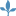 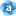 LiteracyDiscuss different texts on a similar topic, identifying similarities and differences between the texts(ACELY1665)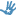 Identify the audience of imaginative, informative and persuasive texts (ACELY1668)Read less predictable texts with phrasing and fluency by combining contextual, semantic, grammatical and phonic knowledge using text processing strategies, for example monitoring meaning, predicting, rereading and self-correcting(ACELY1669)Use comprehension strategies to build literal and inferred meaning and begin to analyse texts by drawing on growing knowledge of context, language and visual features and print and multimodal textstructures (ACELY1670)LanguageUnderstand how texts are made cohesive through resources, for example word associations, synonyms, and antonyms (ACELA1464)Recognise that capital letters signal proper nouns and commas are used to separate items in lists(ACELA1465)Understand how to use digraphs, long vowels, blends and silent letters to spell words, and use morphemes and syllabification to break up simple words and use visual memory to write irregular words (ACELA1471)LiteratureCreate events and characters using different media that develop key events and characters from literary texts (ACELT1593)LiteracyCreate short imaginative, informative and persuasive texts using growing knowledge of text structures and language features for familiar and some less familiar audiences, selecting print and multimodal elements appropriate to the audience and purpose(ACELY1671)Reread and edit text for spelling, sentence-boundary punctuation and text structure (ACELY1672)Write legibly and with growing fluency using unjoined upper case and lower case letters (ACELY1673)Construct texts featuring print, visual and audio elements using software, including word processing programs (ACELY1674)LanguageUnderstand that spoken, visual and written forms of language are different modes of communication with different features and their use varies according to the audience, purpose, context and cultural background (ACELA1460)Understand that language varies when people take on different roles in social and classroom interactions and how the use of key interpersonal language resources varies depending on context(ACELA1461)Identify language that can be used for appreciating texts and the qualities of people and things(ACELA1462)Understand the use of vocabulary about familiar and new topics and experiment with and begin to make conscious choices of vocabulary to suit audience and purpose (ACELA1470)LiteratureDiscuss how depictions of characters in print, sound and images reflect the contexts in which they were created (ACELT1587)Identify aspects of different types of literary texts that entertain, and give reasons for personal preferences(ACELT1590)Compare opinions about characters, events and settings in and between texts (ACELT1589)Identify, reproduce and experiment with rhythmic, sound and word patterns in poems, chants, rhymes and songs (ACELT1592)LiteracyListen for specific purposes and information, including instructions, and extend students’ own and others' ideas in discussions (ACELY1666)Use interaction skills including initiating topics, making positive statements and voicing disagreement in an appropriate manner, speaking clearly and varying tone, volume and pace appropriately (ACELY1789)Rehearse and deliver short presentations on familiar and new topics (ACELY1667)	Literacy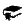 Record observations, labelling diagrams	Numeracy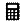 Interpret data	ICT capability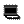 Use digital photographyUse a range of digital resources	Critical and creative thinking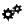 Use thinking skills to complete group activities	Ethical behaviour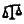 Consider animal ethics when making observations in the school grounds	Personal and social capability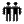 Care for the garden and complete jobs	Intercultural understanding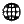 Appreciate that environments differ around the world Aboriginal and Torres Strait Islander histories and cultures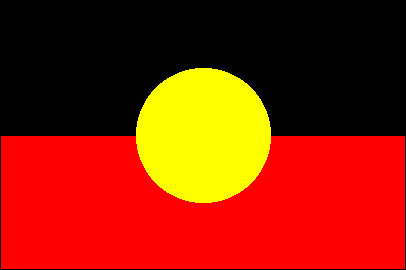 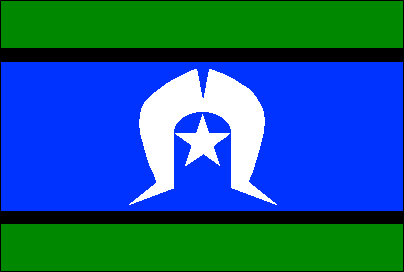 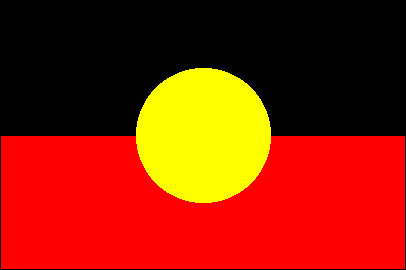 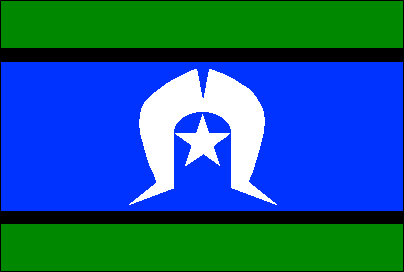 Investigate seed germination and sustainability of plantsSustainability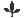 Explore connections between all living thingsLinks to other learning areasLinks to other learning areasLinks to other learning areasLinks to other learning areasIn the Australian Curriculum: History at Year 2Key concepts including continuity and change, cause and effect, perspectives, empathy and significance. In the Australian Curriculum: Science at Year 2Science UnderstandingBiological sciencesLiving things grow, change and have offspring similar to themselves (ACSSU030)Earth and space sciencesEarth’s resources, including water, are used in a variety of ways (ACSSU032)In the Australian Curriculum: History at Year 2Key concepts including continuity and change, cause and effect, perspectives, empathy and significance. In the Australian Curriculum: Science at Year 2Science UnderstandingBiological sciencesLiving things grow, change and have offspring similar to themselves (ACSSU030)Earth and space sciencesEarth’s resources, including water, are used in a variety of ways (ACSSU032)In the Australian Curriculum: History at Year 2Key concepts including continuity and change, cause and effect, perspectives, empathy and significance. In the Australian Curriculum: Science at Year 2Science UnderstandingBiological sciencesLiving things grow, change and have offspring similar to themselves (ACSSU030)Earth and space sciencesEarth’s resources, including water, are used in a variety of ways (ACSSU032)In the Australian Curriculum: History at Year 2Key concepts including continuity and change, cause and effect, perspectives, empathy and significance. In the Australian Curriculum: Science at Year 2Science UnderstandingBiological sciencesLiving things grow, change and have offspring similar to themselves (ACSSU030)Earth and space sciencesEarth’s resources, including water, are used in a variety of ways (ACSSU032)